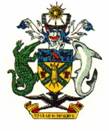 SOLOMON ISLANDS GOVERNMENTStrictly ConfidentialProperty of the Leadership Code CommissionLeadership Code (Further Provisions) Regulations 2000(Regulation 4)Disclosure of Financial Affairs(to be completed for Spouse and each Child below the age of 18 years)1.  SURNAME:  FIRST NAMES:2.  Is your spouse/child* a Director or Advisor of any Company or Corporation?                        Yes                                        No                                         if Yes, give:2.  Is your spouse/child* a Director or Advisor of any Company or Corporation?                        Yes                                        No                                         if Yes, give:3. Do your spouse / child* hold shares, securities or interests held by a nominee or loan charged upon any company or corporation?      Yes                         No                         If  Yes, give:4.  INCOME, ASSETS AND GIFTSGive details of Income, Assets and Gifts received during the period covered by this statement.  Give only general particulars in respect of income, gifts or assets involving amounts of less than $500.00, and the approximate values.  Gifts received from spouse or children, or offered in connection with a custom ceremony of gifts to the Value of $100.00 or less need not be included.(a) Details of Income:  (s.8(1)(d) of the Act)(b)  Details of Gifts:  (s.8(1)(f) of the Act)(c) Details of Assets:  (s.8(1)(g) of the Act)(d)  Details of All business transactions involving a sum of $1,000.00 or more :  (s.8(1)(e) of the Act)5.  Declaration:  I have read the above and solemnly declare that the information given in the form is true to the best of my knowledge.Signed:………………………………………………….                     Witness: …………………………………………                                                                                  Name: …………………………………………..Date: ……..… /……….../……….                                          Date: ……….. /…………./………….3. Do your spouse / child* hold shares, securities or interests held by a nominee or loan charged upon any company or corporation?      Yes                         No                         If  Yes, give:4.  INCOME, ASSETS AND GIFTSGive details of Income, Assets and Gifts received during the period covered by this statement.  Give only general particulars in respect of income, gifts or assets involving amounts of less than $500.00, and the approximate values.  Gifts received from spouse or children, or offered in connection with a custom ceremony of gifts to the Value of $100.00 or less need not be included.(a) Details of Income:  (s.8(1)(d) of the Act)(b)  Details of Gifts:  (s.8(1)(f) of the Act)(c) Details of Assets:  (s.8(1)(g) of the Act)(d)  Details of All business transactions involving a sum of $1,000.00 or more :  (s.8(1)(e) of the Act)5.  Declaration:  I have read the above and solemnly declare that the information given in the form is true to the best of my knowledge.Signed:………………………………………………….                     Witness: …………………………………………                                                                                  Name: …………………………………………..Date: ……..… /……….../……….                                          Date: ……….. /…………./………….